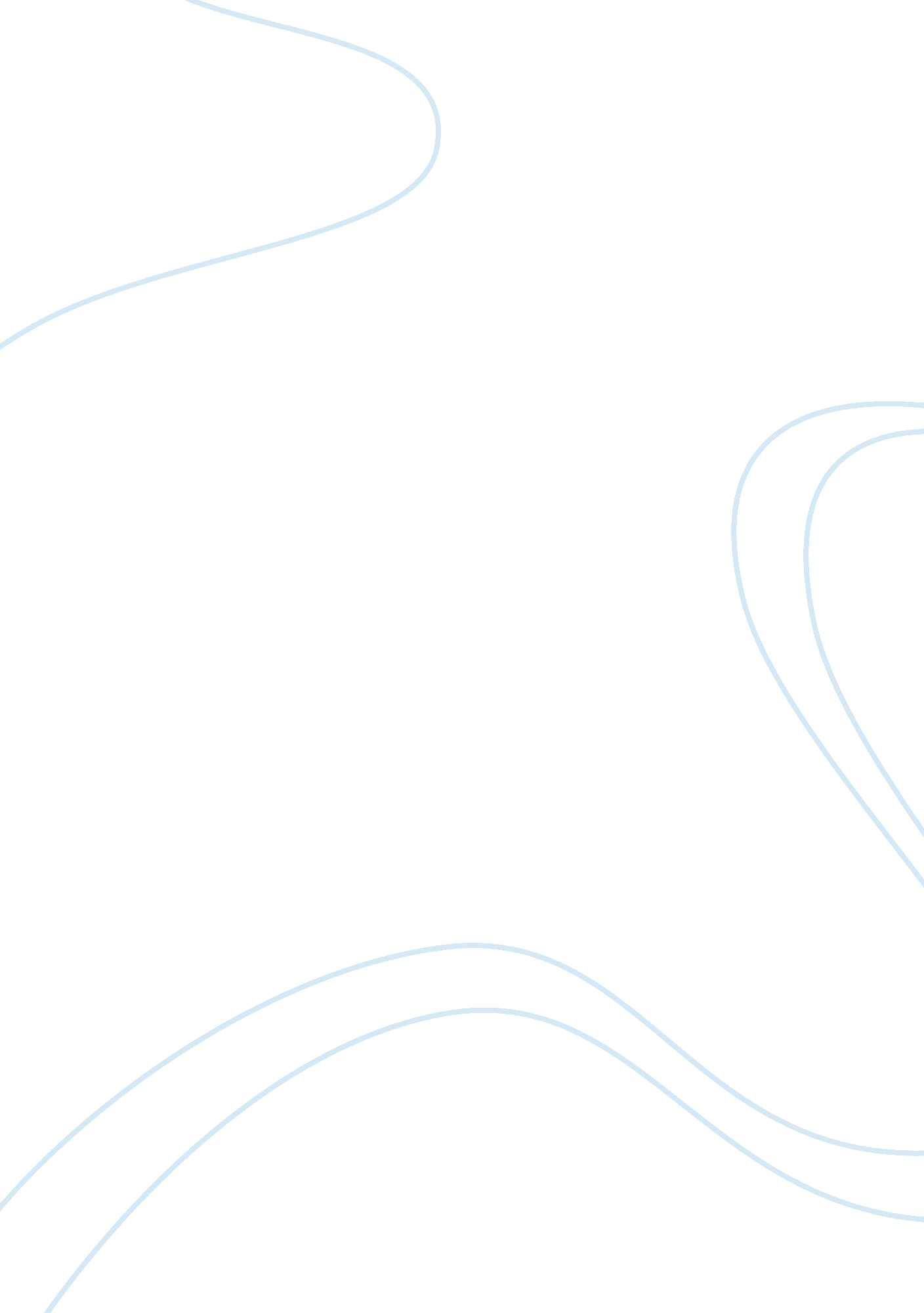 Descriptive essay: soccerBusiness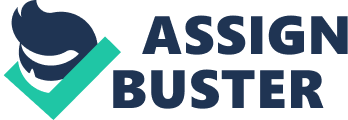 Soccer has a very simple aim. You have to get a football into the opposing team’s goal net. The only thing stopping you is a team of players and the goal keeper. The goal keeper is allowed to handle the ball in the goal area, which means you have to use your wits to get it past him/her. Where is skill involved? You need skill in order to control the ball, to get the ball past other people, to move quickly with the ball and to shoot at the goal net and get it in past the goal keeper. There is also skill involved in taking the ball from the other team and keeping possession of the ball. Is the game easy? There are no tools or equipment needed, which means playing is rather easy. You have to work as a team, which means if you are in trouble with the ball then you can pass it to your teammates. The only position that is difficult to play is the goal keeper. Who can play? Men and women can play and young people can play too. Many people encourage their children to play because it is good exercise and is not a contact sport. It is also easy to play and many children can pick up the game very easily. What makes a good player? Being able to work as a team makes a player good. Getting into space and then finding another player and passing is all that is needed to be a good team player. A good player should anticipate the game and the moves the other players are going to make. A very good player will hone his or her skills in one or more areas. Things such as passing and tackling are skills a good player needs, and the player should then hone skills based on his or her position. For example, a defender should be good at tackling, a midfielder should be good at crossing the ball over a long distance, and a striker should be good at shooting the ball and getting it past the goal keeper. Why is soccer played on grass? Actually, soccer does not have to be played on grass. In countries where it rains a lot the players may play indoors. This is also handy because the walls stop the ball from flying off for great distances. The reason that players prefer grass is because they can run and slide in grass, that goal keeper can be a little more dramatic when saving, and because the grass offers grip that allows players to run faster and maneuver more easily. Still, playing on the grass is only optional and people can easily play on hard surfaces and rough surfaces so long as they have grip on their footwear. Conclusion Playing soccer is easy and it is a lot of fun if people of similar levels of experience are bunched together in games. It is no fun if a just a few players are very good and the others are amateur. If you mix games with people of equal skill and experience, then the game can be fun for all. 